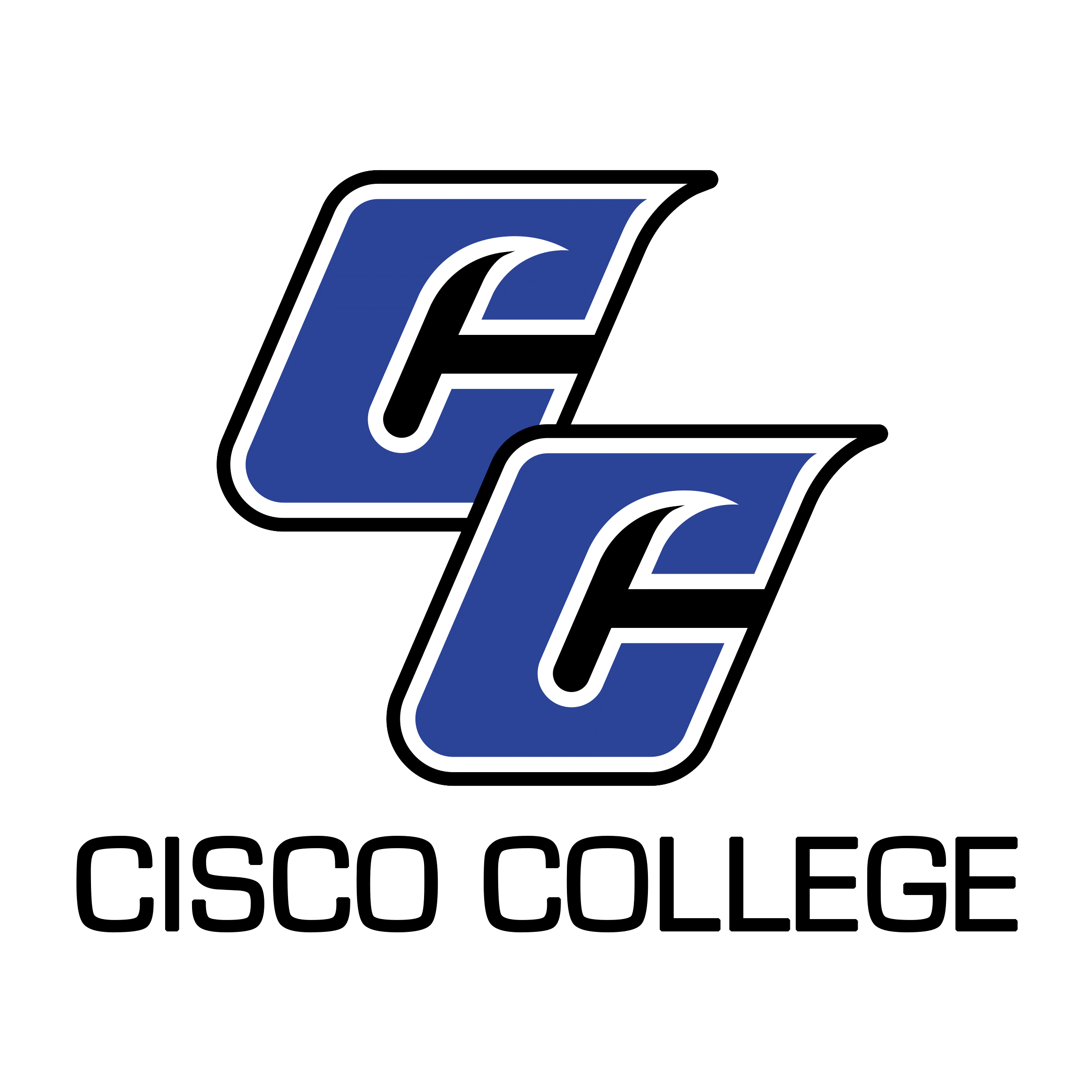 Job PostingAssociate Degree Nursing - Adjunct Instructor Posting Date:	04/26/2021End Date:	Until filledCisco College is accepting applications for the position of Adjunct Instructor for the Associate Nursing Program.  This position requires a Master’s in Nursing, a current license or privilege to practice as a registered nurse in the state of Texas, three or more years’ experience as a practicing nurse, evidence of teaching ability, maintenance of current knowledge and safety.  Adjunct Instructor for the Associate Degree Nursing program at Cisco College provides instruction to the evening ADN cohort. Courses are taught on Tuesday and Thursday evenings from 6:00pm to 10:00pm. This individual will report to the Director of Health Sciences. This position requires flexible hours and the ability to work well with students and other faculty. The position will be based at the Abilene Educational Center of Cisco College and is a part-time/Adjunct position. Resume packages will be accepted until the position is filled.  Resume packages will be received via email, USPS, and fax, but email is preferred.Please note:  A complete resume package must include a completed and signed Cisco College Application (located on the Employment Page of the website under “Forms”), resume or CV, cover letter, teaching philosophy, unofficial copies of transcripts, and copies of certificates/licenses. Please ensure all required documents are included with your submission.  Incomplete packages will be returned unprocessed.Please submit your complete resume package to:Shelli GarrettDirector of Human ResourcesCisco College101 College HeightsCisco, Texas 76437Office:  254-442-5121Fax:  254-442-5100shelli.garrett@cisco.eduCisco College is an Equal Opportunity EmployerCISCO COLLEGEJob DescriptionJob Title: 		Associate Degree Nursing Adjunct ProfessorReports to:		Director of Health SciencesUpdated:		April 26, 2021Job Summary:Responsible for assisting with coordination of the Associate Nursing Program and teaching assigned portions of the curriculum.An Instructor of the Vocational Nursing Program is expected to accomplish assigned duties in an efficient, effective and competent manner, and strive for improvement and excellence in all work performed. Additionally, this individual must demonstrate a commitment to the comprehensive role of the community college as described in the Cisco College mission statement. The VN Adjunct Instructor must cooperate and work harmoniously with college personnel and the public, and must follow all Cisco College policies, rules and regulations as they relate to this position.Primary DutiesStudent InstructorContinually evaluate the results of teachingAdjust methods of teaching or presentation in order to provide maximum educational opportunities to each student.Cooperate with the administration, departmental chairpersons, and other members of the faculty in trying to improve educational opportunities.Attend to all duties in a prompt, conscientious, objective, and professional manner.Offer counseling and guidance to students.Sponsor or assist with student activities when requested by the administration.Attend faculty meetings that are called by the President, Vice- President of Learning Services or Director of Health SciencesMaintain currency in CPR.Exhibit loyalty to the institution and support all college activities. Represent the institution favorably in scholarly groups, before the constituency and before the general public.Participate in community affairs when availability allows.Be familiar with the approval requirements of the Texas Board of Nursing and the accrediting processes of the Southern Association of College. Respond appropriately to an annual evaluation conference with the Director of Health Sciences. Regularly read publications in the discipline and in related fields to   remain current. This activity will assure that materials covered in courses and applied in clinical supervision are timely, accurate and oriented toward the realities of today’s workplace setting. Be conversant with the Cisco College faculty constitution and by-laws to ensure active participation and facilitation of the school’s goals and objectives. Perform all other duties as assigned.Minimum Qualifications:Registered Nurse with current Texas licensure.Evidence of teaching abilities and maintaining current knowledge, clinical expertise, and safety in subject area of teaching responsibility.A minimum of a Master’s degree in Nursing is preferred; If the Master’s degree is in a discipline other than nursing shall hold a bachelor’s degree in nursing from an accredited baccalaureate program in nursing and shall have at least six semester hours of graduate level content in nursing appropriate to his/her teaching responsibilities.At least three years of experience in varied nursing experiences.